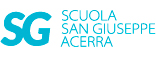 Attività prevista per: mercoledì 13 maggioClasse terzaInglese:Completa: ALLEGATO1: ES. 1 DESCRIVI I BAMBINI: 1. KAREN IS WEARING…